РЕЗЮМЕДАМИЛОВА     НУРИЙЛА    АШЫРБАЕВНА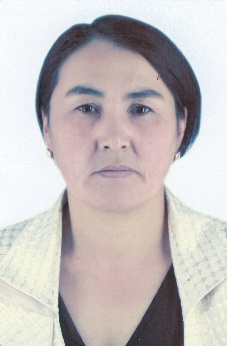 Ош облусу, Кара-Суу району, Мөнөк айылы, Топчубай Юнусов көчөсүнүн 22-үйү,тел: 0559220169, nuriyla.damilova@gmail.comТуулган жылы, күнү, айы1975-жылдын 25-февралы.Туулган жериОш облусу, Ноокат району, Кыргыз-Ата айыл өкмөтү, Борко айылы.ЖарандуулугуКыргызстан.УлутуКыргызБилимиЖогорку, 1992-жылы Ош мамлекеттик университетинин кыргыз филологиясы факультетине тапшырып, 1997-жылы ОшМУнун кыргыз филологиясы факультетинин кыргыз тили жана адабияты мугалими адистигин  артыкчылык диплом менен аяктаган .ГВ   №00250,  ОшМУнун 2-курсунун аспирантыАдистигиКыргыз тили жана адабияты мугалимиИш тажрыйбасы1997-1999-жылдары Ноокат районунун Борко орто мектебинде кыргыз тили жана адабияты мугалими2001-2008-жылдары ОшМУнун Кыргыз философиясы кафедрасында окутуучу2019- жылдан бери кыргыз филологиясы жана журналистика факультетинин факультеттер аралык кыргыз тили кафедрасынын окутуучусу.Эмгек стажыЖалпы-13 жыл, ОшМУда-10 жылТил билүүсүКыргыз тили, орус тили эркин, англис тили сөздүк мененКомпьютердик сабатыWord, Excel, Power PointИлимий эмгектериТ.Сыдыкбековдун мемуардык чыгармаларынын поэтикасы. Кыргыз адабияты-10.01.01.Жетекчиси: фил.ил. д., проф. В.С. Акматова.Илимий макалалар. https://doi.org/10.33619/2414-2948/79/34 Окуу китептери, методикалык колдонмолор.Кесиптик кыргыз тили В2 деңгээли.Окуу китеби.https://drive.google.com/file/d/1xYzULE7wnHbOYmfdgQLqxSZ3x4_p1vw5/view?usp=sharingЖанровые особенности мемориальных произведений(статья). Бюллетень науки и практики “ (Т.8.№6, 2022)“Мемуардык жана автобиографиялык чыгармалардын табияты (статья)Наука, новые технологии и инновации Кыргызстана (№2, 2022) и.д.Шарипова Э.К., Дамилова Н.А.Кыргыз философиясы боюнча методикалык колдонмо. -Ош, 2002. ж.б.Сертификаттары1. Кыргыз тилин үйрөтүү(С1, С2).72 саат квалификацияны жогорулатуу курсу.Онлайн университет жана Burana STEAM College.2022.07.03. Рег.№1371.2.Видеоурок сайтында онлайн тесттерди түзгөндүгү үчүн күбөлүктөр https://videouroki.net/tests/my/ 3. Мультиурок сайтында онлайн тесттерди түзгөндүгү үчүн сертификаттар https://videouroki.net/tests/my/4.Экинчи тилди окутууда коммуникативдик методиканын негиздери. ОшМУ.02.06.22 Рег.№32/0407(лиц LE 150001017.буйрук №2052-ФХД 22).5. Кыргыз тили боюнча В1, В2 деңгээлинде квалификацияны жогорулатуу курсу(36с).Онл.Университет.2021-ж., октябрь. Рег.№0424.6.”Кыргызтест” системасы аркылуу мамлекеттик тилди(кыргыз тили)  С1.деңгээлинде билгендиги боюнча СЕРТИФИКАТ. Рег.№2000893.Бишкек. 22.20.06.7. Электрондук билим берүү технологиясын ишке ашыруунун заманбап каражаттары жана кызматтары багытында  окуу курсу (72 саат).ОшМУ.Квалификацияны жогорулатуу Институту.Ош шаары, 2021.8. Кыргыз тилин үйрөтүү ыкмалары. Кыргыз-Түрк “Манас” университетинин Чет тилдер жогорку мектеби. Рег.№ 2022.02.022.9. ЖОЖдордо кыргыз тилинде ( А1, А2) деңгээлдер үчүн тест түзүү .Онлайн Университет(36 саат).Бишкек, 2021.10. Эл аралык илимий-практикалык конференцияга катышып, доклад жасагандыгы үчүн Сертификат. БатМУ. 2022.15.02.№01 11 /171.11.. “Мемуардык чыгармалардын жанрдык өзгөчөлүктөрү”(“Жанровые особенности мемориальных произведений” ) деген темадагы макала РИНЦке идексирленген “Бюллетень науки и практики” журналында жарык көргөндүгү үчүн Сертификат Рег.№20220634. 2022, июнь.№612.“Илимий-изилдөө иштеринин методологиясы” деген темадагы тренинг-семинарга активдүү катышкандыгы үчүн СЕРТИФИКАТ. ОшМУ, 2022-ж., июнь.13. Аралыктан окутуунун моделдери жана Moodle - ачык билим берүү платформасын сырттан жана дистанттык билим берүүдө пайдалануу максатында өтүлгөн семинар(72 саат).ОшМУ, 2020.14. Кыргыз адабиятында сынчыл ой жүгүртүүнү өстүрүү боюнча квалификацияны жогорулатуу курсу(72саат). Burana STEAM College жана ONLINE UNIVERSITY., август, 2022-ж. Сертификат. Рег.№1647 ж.б.СыйлыктарыОшМУнун Ардак грамотасы.2021-ж.“Адабият – адамдын руханий азыгы” аттуу кароо-сынагында активдүү жетекчилик боюнча жигердүү катышкандыгы үчүн I даражадагы ДИПЛОМ(Ош, 2020)ОшМУнун профсоюзунун АРДАК ГРАМОТАСЫ 2022-ж.КРдин Президентинин алдындагы Мамлекеттик тил комиссиясынын АЛКЫШЫ 2022-ж.Үй-бүлөлүк абалы:Үй-бүлөлүү, бир уул, 4 кыздуу, жолдошу ИИМ кызматында